Richiesta di Iscrizione a :                                                                                                    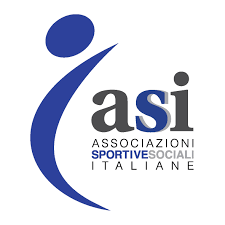 Titolo del corso: PERSONAL TRAINER  Data Inizio_________________________ Città__________________ Quota d’Iscrizione versata €___________________________ Dati Personali Nome e Cognome_______________________________ C.F._________________________________Luogo, data di nascita_______________________________________________ Domicilio_________________  CAP________  Città __________________Prov._______________ __Tel. _______________________e-mail________________________________ Titolo di studio______________________________________ La scheda, compilata in ogni sua parte, va scansionata ed inviata per posta elettronica a: corsopt@asiroma.org CLAUSOLE:  con la firma della presente si dichiara espressamente di accettare tutte le condizioni specificate nelle “Condizioni Generali” allegate. Data_______________________ Firma___________________________ Per la specifica approvazione ai sensi dell’art. 1341 cod. civ. di quanto contenuto nelle voci 5) Cambiamenti di programma; 6) Impossibilità a partecipare; 7) Recesso; 10) Controversie; delle“Condizioni Generali”allegate. Data_____________________ __Firma _________________________ Condizioni generali SEDE La sede dei corsi è quella indicata nel programma,  in caso di cambiamenti, ci riserviamo di comunicarli il prima possibile.  PERFEZIONAMENTO DELL’ISCRIZIONE AI CORSI L’iscrizione si intende perfezionata al momento delricevimento della scheda di iscrizione debitamente compilata e sottoscritta, con allegato copia del bonifico. Allo scopo di garantire la qualità delle attività di formazione resi ai Partecipanti, le iscrizioni al Corso sono a numero limitato. La data di ricezione della richiesta di iscrizione, completa in ogni sua parte e debitamente sottoscritta, determinerà la priorità di iscrizione.        3. 	QUOTA DI ISCRIZIONE La quota deve essere versata per l'intero importo all’atto della presentazione  della richiesta d’iscrizione o comunque prima della partenza del corso. La quota comprende materiale didattico di supporto, iscrizione all’albo dei personal trainer A.S.I., e il rilascio del Diploma.4. 	CAMBIAMENTI DI PROGRAMMA  per ragioni organizzative e a proprio insindacabile giudizio - ci riserviamo di annullare o rinviare la data di inizio del Corso, dandone comunicazione agli interessati via e-mail entro 5 giorni prima della prevista data di inizio; in tali casi le quote di iscrizione pervenute verranno rimborsate,  ci riserviamo inoltre di cambiare i calendari e gli orari delle lezioni, di modificare i programmi, senza peraltro alterarne i contenuti. E’altresì nostra facoltà di sostituire docenti e/o relatori nel caso di sopravvenuti imprevisti impedimenti. 5. 	IMPOSSIBILITÀ A PARTECIPARE  Per gli iscritti che, alla data di inizio del Corso, si trovassero nell’impossibilità di partecipare per legittimo impedimento o per causa di forza maggiore, sarà possibile trasferire l’iscrizione all’edizione successiva della stessa iniziativa - se prevista - o il trasferimento della quota precedentemente versata ad un'altra persona.6.	 RESPONSABILITA’ DEI PARTECIPANTI I partecipanti ai Corsi sono personalmente responsabili per i danni eventualmente arrecati alla struttura, alle aule, ai supporti didattici, alle attrezzature e a quant’altro presente nei locali sede del corso. Il partecipante dichiara, sotto la propria responsabilità, di non aver subito condanne penali, anche non definitive, e/o di non essere sottoposto ad indagini per delitti contro l’ordine pubblico, delitti contro la personalità dello stato, delitti contro l’incolumità pubblica, delitti contro la morale pubblica ed il buon costume, delitti contro la fede pubblica, delitti contro il patrimonio, delitti contro la persona e per una qualsiasi delle fattispecie di reato previste dal D.P.R. 309/1990 (testo unico delle leggi in materia di disciplina degli stupefacenti e sostanze psicotrope, prevenzione, cura e riabilitazione dei relativi stati di tossicodipendenza). Qualora lo richiedessimo, devono essere forniti il certificato del casellario giudiziale ed il certificato dei carichi pendenti. Ove il frequentante si rifiuti di esibire i suddetti certificati all’atto dell’iscrizione od entro 30 giorni dalle eventuali richieste successive, ovvero nel caso in cui dagli stessi dovesse risultare la violazione di una qualsiasi delle previsioni di cui al comma 1 del presente articolo, potremmo rifiutare l’iscrizione e/o risolvere il contratto ai sensi dell’art. 1456 c.c., trattenendo le somme già versate. 7.	CONTROVERSIE Per ogni controversia sarà competente il Foro di Roma, con esclusione di qualsiasi altro Foro.Consenso del trattamento dei dati personaliCONSENSO AL TRATTAMENTO DEI DATI PERSONALI: Il/la sottoscritto/a, acconsente al trattamento dei propri dati personali per l’espletamento di tutte le attività strumentali alla realizzazione dellefinalità istituzionali, compresa la diffusione, anche a mezzo stampa e televisione, delle informazioni relative agli eventi organizzati. Consento, altresì, al trattamento ed alla pubblicazione, per i soli finiistituzionali, di fotografie ed immagini atte a rivelare l’identità del sottoscritto sul sito web dell’ente, sulla Rivista edita dal medesimo ed in apposite bacheche affisse nei locali dell’Associazione. Firma |_____________________________________________________________________CONSENSO AL TRATTAMENTO DEI DATI SENSIBILI: Il/la sottoscritto/a, acquisite le informazioni di cui all’articolo 13 del D.lgs. n. 196/2003, acconsente al trattamento dei propri dati personali,dichiarando di avere avuto, in particolare, conoscenza che i dati medesimi rientrano nel novero dei dati “sensibili” di cui all’art. 4 comma 1 lett. d), nonché art. 26 del D.lgs. 196/2003, vale a dire i dati “ idati personali idonei a rivelare lo stato di salute...”. Firma |_____________________________________________________________________| CONSENSO AL TRATTAMENTO DEI DATI PERSONALI PER FINALITÀ DI MARKETING: Esprimo, inoltre, il consenso alla comunicazione dei dati e utilizzo di immagine per finalità di marketing epromozionali a terzi con i quali l’ente abbia rapporti di natura contrattuale, e da questi trattati nella misura necessaria all’adempimento di obblighi previsti dalla legge e dai contratti.Firma |_____________________________________________________________________| IMPORTANTE: si prega di scrivere in stampatello in modo chiaro e leggibile. ATTENZIONE! Al fine di convalidare l'iscrizione, è necessario inserire sulla cedola la propria firma dove richiesto.